Україна і Європейський світ: історико-культурний контекстДисципліна українознавчого спрямування в контексті світової культуриперший (бакалаврський) рівень вищої освіти2021/2022 н. р.курс 1, семестр ІІПРО КУРСУ рамках курсу здобувачам надається і з інформація  щодо історії розвитку відносин України з країнами Європи. Важливим аспектом курсу є проблема соціокультурної і політичної орієнтації України, яка органічно сприймаючи досягнення західноєвропейської цивілізації, зберігала самобутність власного історичного розвитку.ЗМІСТ КУРСУЛекційна частина курсу передбачає такі теми:Процес державотворення у Західній Європі і становлення Старокиївської держави .Україна-Русь у європейському соціально-політичному просторі наприкінці X – у середині XII ст.Станово-представницькі монархії в Європі. Еволюція українського суспільства у складі Великого князівства Литовського (XV ст.).Початок Нового часу і соціально-політичний розвиток України наприкінці XV-XVI ст. Реформація і Контрреформація, їх відгомін в Україні Західна Європа і Україна у XVII ст.Україна і європейський світ у XIX –ХХІ ст.Практична частина курсу передбачає розвиток навичок:проводити порівняльні аналогії соціально-економічного, політичного, культурного розвитку України та країн європейського світу ;визначати  своєрідність розвитку європейської цивілізації крізь призму вивчення національної історії як невід'ємної складової загальноєвропейського процесу 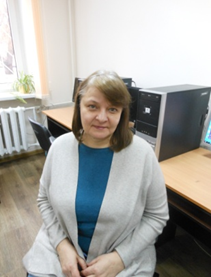 ПРО КУРСУ рамках курсу здобувачам надається і з інформація  щодо історії розвитку відносин України з країнами Європи. Важливим аспектом курсу є проблема соціокультурної і політичної орієнтації України, яка органічно сприймаючи досягнення західноєвропейської цивілізації, зберігала самобутність власного історичного розвитку.ЗМІСТ КУРСУЛекційна частина курсу передбачає такі теми:Процес державотворення у Західній Європі і становлення Старокиївської держави .Україна-Русь у європейському соціально-політичному просторі наприкінці X – у середині XII ст.Станово-представницькі монархії в Європі. Еволюція українського суспільства у складі Великого князівства Литовського (XV ст.).Початок Нового часу і соціально-політичний розвиток України наприкінці XV-XVI ст. Реформація і Контрреформація, їх відгомін в Україні Західна Європа і Україна у XVII ст.Україна і європейський світ у XIX –ХХІ ст.Практична частина курсу передбачає розвиток навичок:проводити порівняльні аналогії соціально-економічного, політичного, культурного розвитку України та країн європейського світу ;визначати  своєрідність розвитку європейської цивілізації крізь призму вивчення національної історії як невід'ємної складової загальноєвропейського процесу ВИКЛАДАЧЛебедєва Ірина Миколаївнаканд. істор. наук, доцентдоцент кафедри психології і туризмуiryna.lebedieva@knlu.edu.uaЗагальна тривалість курсу:3 кредити ЄКТС/90 годинаудиторні – 30 годинсамостійна робота – 60 годин Мова викладання:українськаПопередні умови для вивчення дисципліни:курс адаптований для студентів, що навчаються за різними ОПФорма підсумкового контролю:залікПРО КУРСУ рамках курсу здобувачам надається і з інформація  щодо історії розвитку відносин України з країнами Європи. Важливим аспектом курсу є проблема соціокультурної і політичної орієнтації України, яка органічно сприймаючи досягнення західноєвропейської цивілізації, зберігала самобутність власного історичного розвитку.ЗМІСТ КУРСУЛекційна частина курсу передбачає такі теми:Процес державотворення у Західній Європі і становлення Старокиївської держави .Україна-Русь у європейському соціально-політичному просторі наприкінці X – у середині XII ст.Станово-представницькі монархії в Європі. Еволюція українського суспільства у складі Великого князівства Литовського (XV ст.).Початок Нового часу і соціально-політичний розвиток України наприкінці XV-XVI ст. Реформація і Контрреформація, їх відгомін в Україні Західна Європа і Україна у XVII ст.Україна і європейський світ у XIX –ХХІ ст.Практична частина курсу передбачає розвиток навичок:проводити порівняльні аналогії соціально-економічного, політичного, культурного розвитку України та країн європейського світу ;визначати  своєрідність розвитку європейської цивілізації крізь призму вивчення національної історії як невід'ємної складової загальноєвропейського процесу 